Press ReleaseMethod Park releases Stages 7.1The new version of the process management software Stages couples process execution with thrilling user experience.Erlangen, December 6th, 2017 - Method Park, the expert for software and systems engineering, has released version 7.1 of its leading process management system.The new features help users to share processes with all stakeholders and to apply them in practice. Process users can now manage project documents via drag & drop - while Stages is doing all the rest in the background: check-out, storage and check-in in various external version management systems.Other updates of the new version include the generation of project handbooks in PDF and a new search engine to easily find project documents.Stages 7.1 is available today. For further information please go to: www.methodpark.com/stages/stages-7.html Number of characters (space characters included): 852About Method ParkMethod Park is an established and successful consulting and software company for safety-critical systems in the automotive industry and medical technology area, for which the company develops advanced proprietary software solutions. Method Park brings extensive know-how to fields which have high and extremely high safety requirements. With this knowledge Method Park offers its customers a range of solutions that contributes to the success of each company. Method Park is the competent partner for consulting, coaching, training, engineering services and products for all software development processes. The "Stages" Web-based process management portal, developed by Method Park, supports users with the practical implementation of all development processes. Stages ensures the implementation of predefined quality standards and process models and can be integrated in all common development environments. Furthermore, “Stages” enables the global distribution of development tasks beyond corporate boundaries. Founded in Erlangen in 2001, Method Park employs around 170 persons at sites in Erlangen, Munich, Stuttgart, Hannover, and Frankfurt as well as in Detroit, Miami, and Pittsburgh in the USA.For further information please contact:Bernd Langer, Product Marketing
Method Park Software AG, Wetterkreuz 19a, 91058 Erlangen, Germany
Bernd.Langer@methodpark.de 	www.methodpark.comAvailable pictures: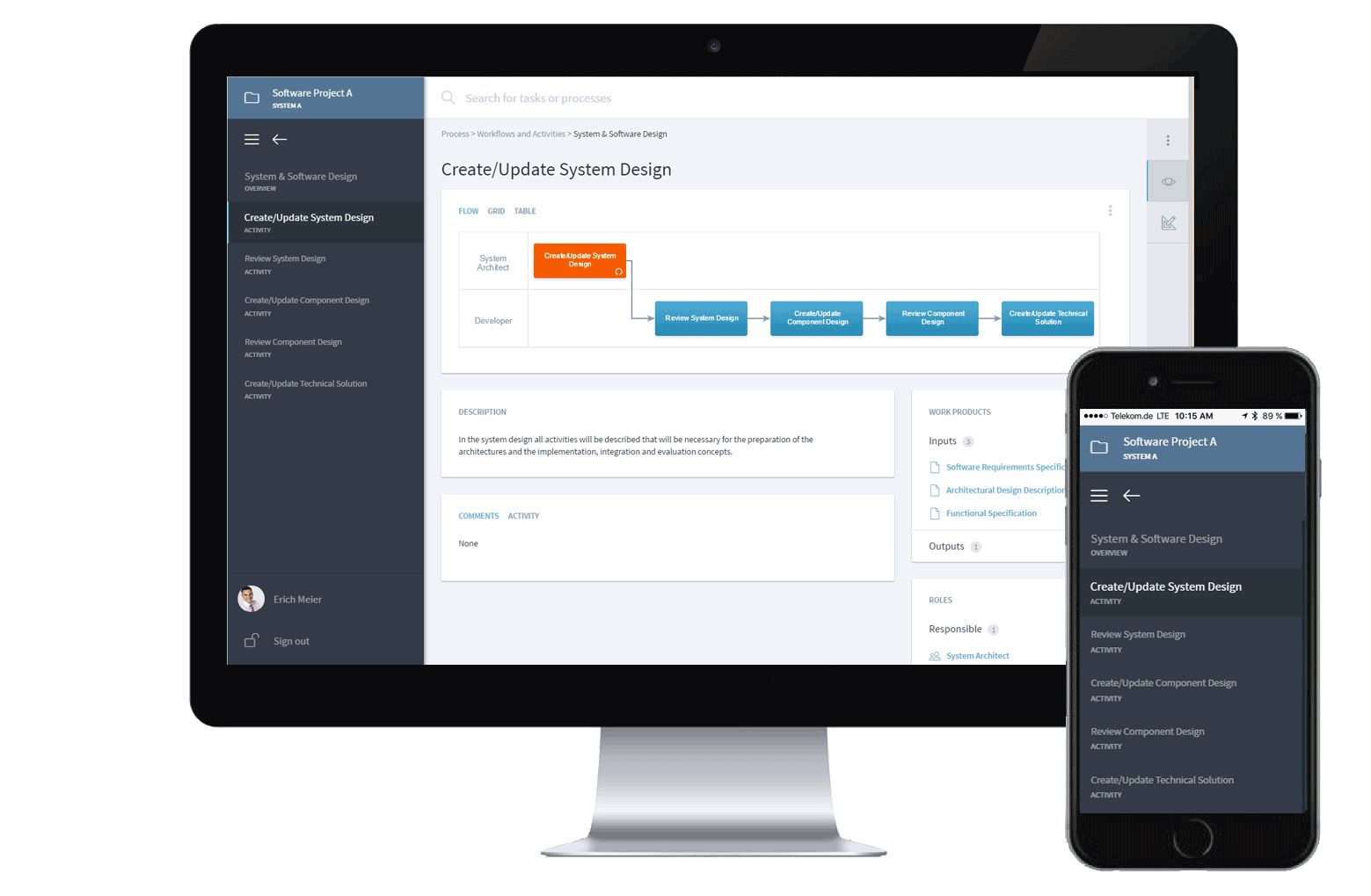 